式样3-6：党员组织关系介绍信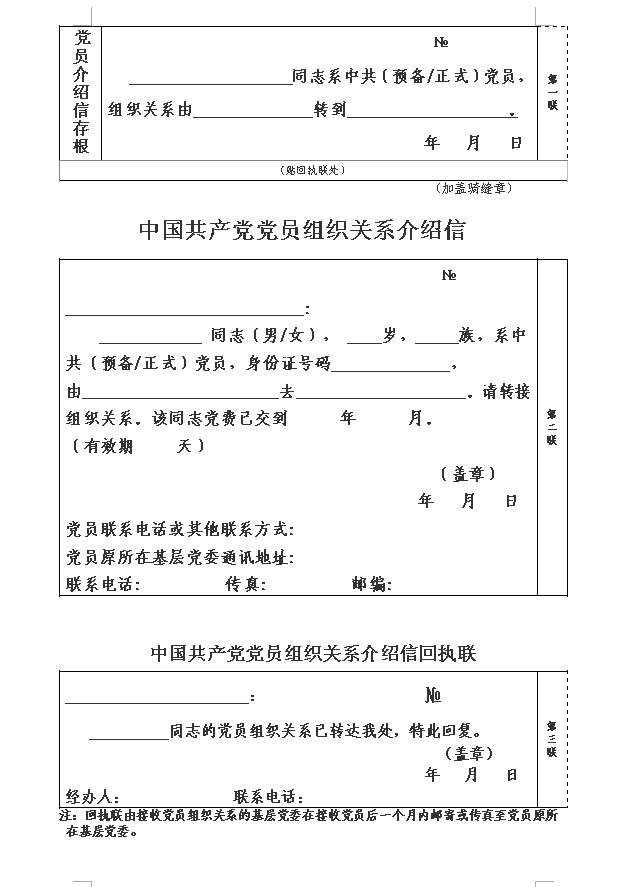 